Supplemental Digital ContentTable 1: Demographic characteristics of study participantsAbbreviation: HIV, Human immunodeficiency virus; NKT, natural killer T; ND, not done; IQR, Inter Quartiles rang; HCs healthy controls; LTNPs, Long Term non Progressors. Supplemental Digital Content Fig. 1: Assessment of markers of immune activation on CD4+ and CD4- NKT cells. (a) The association between the frequencies of CD4+CD38+, CD4+CD69+ and CD4+HLA-DR+ NKT cells (Y axis) with corresponding CD4 T cell counts (X axis). (b) Correlation between percent of CD4-CD38+, CD4-CD69+ and CD4-HLA-DR+ NKT cells with corresponding CD4 T cell counts (X axis) and (c) Correlation between percent of CD4-CD38+, CD4-CD69+ and CD4-HLA-DR+ NKT cells with corresponding plasma viral loads (X axis).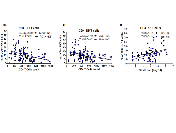 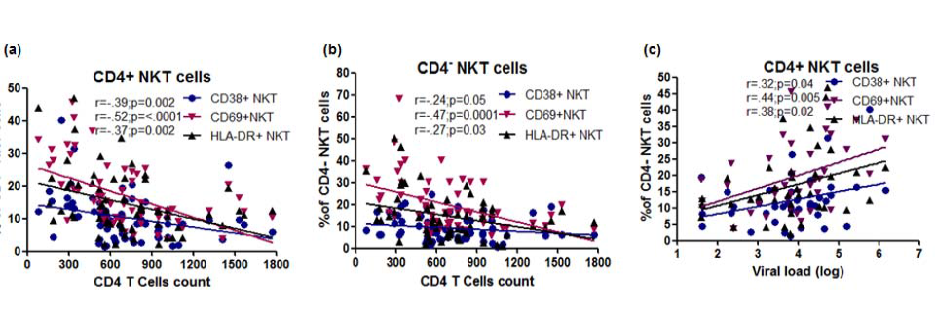 Supplemental Digital Content Fig. 2:  Expression of immune exhaustion and senescence markers on CD4+ and CD4- NKT cells. (a) The association between the frequencies of CD4+CD57+ and CD4+PD1+ NKT cells (Y axis) with corresponding CD4 T cell counts (X axis). (b) Correlation between percent of CD4-CD57+ and CD4-PD1+ NKT cells with corresponding CD4 T cell counts (X axis) and (c) plasma viral loads (X axis).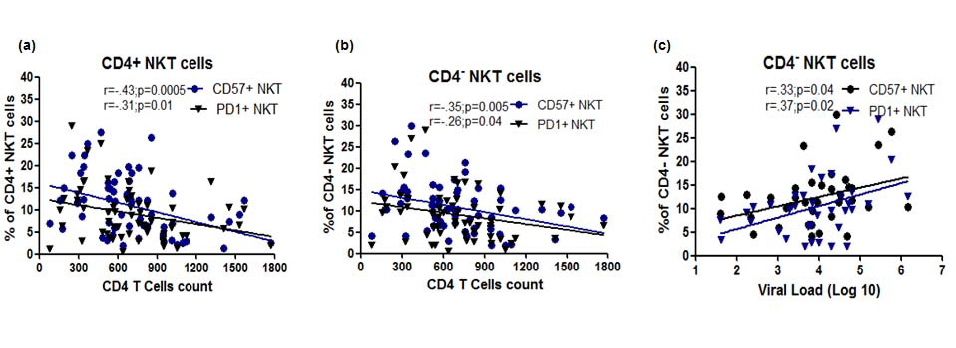 Study participantsStudy participantsStudy participantsStudy participantsStudy participantsHIV statusMedian (IQR)HCs(n=35)LTNPs(n=32)Progressors (n=40)ART Naive (n=18)On ART (12 months) (n=18)Age (years)33(28-38)36(34-40)35(34-39)38(33-41)39(34-42)Viral Load  (log10)ND3.4(2.0-4.2)4.5(3.0-6.2)4.8(4.3-5.2)≤ 1.60CD4T cell (cells/mm3)944(756-1092)684(546-865)319(180-381)192(129-293)372(286-417)%  CD4 T cells62(39-84)56(30-80)38(8-60)18(8-35)27(18-38)%  total NKT cells0.24(0.16-0.46)0.12(0.05-0.26)0.04(0.02-0.08)0.03(0.02-0.04)0.07(0.03-0.11)% CD4+ NKT cells0.12(0.07-0.16)0.05(0.02-0.09)0.01(0.01-0.03)0.01(0.004-0.03)0.02(0.01-0.04)%  CD4-  NKT cells0.09(0.06-0.24)0.08(0.03-0.15)0.01(0.01-0.02)0.02(0.01-0.03)0.04(0.02-0.09)%  CD38+NKT cells3.98(2.60-6.92)7.14(4.12-9.45)13.6(9.8-16.9)15.8(11.4-24.9)12.8(9.1-17.1)%  CD 69+  NKT cells 11.4(8.6-16.4)14.2(11.5-19.1)25.6(18.4-38.6)25.7(17.4-33.4)24(17.7-32.3)%HLA-DR+NKT cells 7.3(4.8-10.4)10.7(6.8-17.3)18.6(15.6-24.1)25.4(18.2-21.3)15.8(11.4-22.7)% CD 57+  NKT cells 6.4(4.2-6.4)8.4(6.1-12.1)12.8(9.6-18.9)11.8(10.9-21.4)11.5(7.4-14.2)% PD1+ NKT cells4.5 (3.6-6.6)7.2 (5.3-10.8)14.9 (8.9-25.3)16.8 (8.1-27.4)13.3 (10.5-20.5)